El XIX Campeonato de España de Grupos-Show Grandes y Pequeños se podrá seguir en directo por La Xarxa, La LigaSportsTV y RFEPTVLleida acogerá este fin de semana una de las grandes citas del año Todo está preparado para el XIX Campeonato de España de Grupos-Show Grandes y Pequeños. Esta nueva edición de la espectacular competición de Patinaje Artístico que tendrá lugar el 24 y 25 de abril en el Pabellón Barris Nord de Lleida contará con una gran cobertura mediática. Los Grupos-Show Grandes y Pequeños se podrán seguir en directo en su totalidad por las televisiones locales de La Xarxa y en streaming en la APP de Xala!, por LaLigaSportsTV y por RFEP-TV, la plataforma oficial de la Real Federación Española de Patinaje.Cabe recordar que el Campeonato se disputará a puerta cerrada. La Real Federación Española de Patinaje y el Comité Nacional de Patinaje Artístico cumplirán con todos los protocolos de competiciones establecidos por la propia RFEP y el Consejo Superior de Deportes.Horarios Oficiales del XIX Campeonato de España de Grupos-Show Grandes y PequeñosSábado 24 de abril15:45h - Apertura del Campeonato de Grupos-Show Pequeños16:15h - Inicio de la competición19:30h - Entrega de Trofeos y Clausura del Campeonato de Grupos-Show PequeñosDomingo 25 de abril15:00h - Apertura del Campeonato de Grupos-Show Grandes15:30h - Inicio de la competición18:15h - Entrega de Trofeos y Clausura del Campeonato de Grupos-Show GrandesPara más información:
- Patinaje Artístico - RFEP
- RFEPTV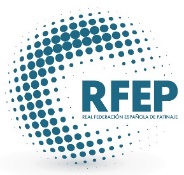 - La Xarxa TV
- LaLigaSportsTV- Xala!                                                                 Comité Nacional P.A.Reus, 23 de Abril de 2021